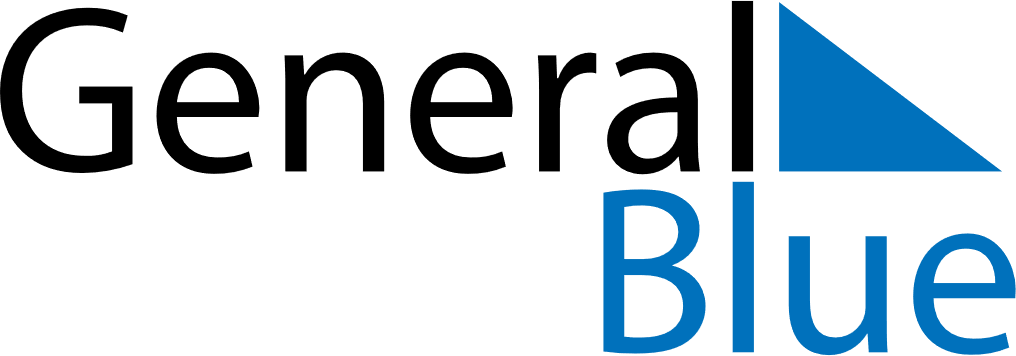 April 2020April 2020April 2020April 2020Cocos IslandsCocos IslandsCocos IslandsSundayMondayTuesdayWednesdayThursdayFridayFridaySaturday1233456789101011Self Determination Day1213141516171718Easter Monday1920212223242425Anzac Day2627282930